Отворено првенствоБеограда за млађе пионире/кеАтлетски стадион Војне академијеСТАРТНА ЛИСТАСубота, 01.09.2018.године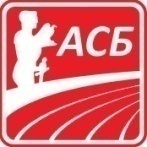 Скок у даљ из простора (4+1)Скок у даљ из простора (4+1)Скок у даљ из простора (4+1)М15:001Обрадовић Вук07МЛЗ2Рубус Димитрис  ВК06GRE3Милошевић Новак07ТЈБ4.264Кангрга Алекса05ТЈБ4,395Николић Марко05БАК4,65Бацање кугле 3kg, ВК-4kg (3+2)Бацање кугле 3kg, ВК-4kg (3+2)Бацање кугле 3kg, ВК-4kg (3+2)М15:001Јовановић Душан05ЦЈБ2Џодан Лука07МЛЗ3Здравковић Алекса06МЛЗ4Какоунис Периклис  ВК04GRE5Панагопоулос Димитрис ВК03GRE60м – квалификације (31+2)-5 гр60м – квалификације (31+2)-5 гр60м – квалификације (31+2)-5 грЖ15:151. ГРУПА           Вет. 1. ГРУПА           Вет. 1. ГРУПА           Вет. 1. ГРУПА           Вет. 1. ГРУПА           Вет. 2Спасојевић Ања06ЦЗБ8,773Радосављевић Уна05ТЈБ8,524Стокић Лена05ЦЗБ8,275Ђурђевић Катарина07ЦЗБ8,476Шкобић Маша05ЦЗБ8,607Иванчевић Мина06ЦЗБ8,708Димопоулоу Ангела  ВК03GRE2. ГРУПА           Вет. 2. ГРУПА           Вет. 2. ГРУПА           Вет. 2. ГРУПА           Вет. 2. ГРУПА           Вет. 2Чича Ива06ЦЗБ9,103Кривокућа Ива07СОП8,904Џунић Леа05ТЈБ8,785Нешић Уна05БАК8,856Мијатовић Ања06ЦЗБ9,047Шевић Наталија06ЦЗБ9,303. ГРУПА           Вет. 3. ГРУПА           Вет. 3. ГРУПА           Вет. 3. ГРУПА           Вет. 3. ГРУПА           Вет. 2Радуловић Доротеа05ЦЗБ9,883Чугаљ Дуња06МЛЗ9,504Девит Миа06ТЈБ9,405Имшир Нађа06МЛЗ9,406Мина Марјановић07ТЈБ9,697Белаћевић Ена07ЛАЗ9,998Белаћевић Мина07ЛАЗ9,994. ГРУПА           Вет. 4. ГРУПА           Вет. 4. ГРУПА           Вет. 4. ГРУПА           Вет. 4. ГРУПА           Вет. 2Ситарица Катарина05ЦЗБ3Стајић Теодора05КОШ4Обрадовић Теодора05П455Цвијовић Марта05НБГ6Кирхнер Тамара05ЦЗБ7Димић Анђелија05ЦЗБ5. ГРУПА           Вет. 5. ГРУПА           Вет. 5. ГРУПА           Вет. 5. ГРУПА           Вет. 5. ГРУПА           Вет. 2Аћимовић Ана07БАК3Голубовић Теодора07П454Басарић Сандра06ЈСП5Здравковић Јелена06ЈСП6Лазаревић Наталија07П457Гинелис Катерина  ВК08GREСкок у вис (6+1)Скок у вис (6+1)Скок у вис (6+1)Ж15:151Пређа Тара07МЛЗ1202Лазаревић Лана06П453Деспотовић Анастасија05ЦЗБ4Карабела Афродити  ВК04GRE5Раденковић Петра05ЦЗБ1376Драгојевић Наталија05БАК1497Топић Ангелина05ТЈБ16260м – квалификације (7+3)-2 гр60м – квалификације (7+3)-2 гр60м – квалификације (7+3)-2 грМ15:351. ГРУПА           Вет. 1. ГРУПА           Вет. 1. ГРУПА           Вет. 1. ГРУПА           Вет. 1. ГРУПА           Вет. 2Шкеровић Растко05БАК8,983Давидовић Павле05ЈСП8,704Новаковић Бојан05НБГ8,005Нисић Милош05ТЈБ8,486Скенџић Андреј06НБГ8,837Далаханис Николас  ВК04GRE1. ГРУПА           Вет. 1. ГРУПА           Вет. 1. ГРУПА           Вет. 1. ГРУПА           Вет. 1. ГРУПА           Вет. 3Захариас Ангелос  ВК08GRE4Петровић Марко06БАК9,205Петровић Вељко05ЈСП6Котсирас Иоаннис  ВК05GREБацање вортекса (3+1)Бацање вортекса (3+1)Бацање вортекса (3+1)Ж15:451Бостакоy Ставроула  ВК06GRE2Урем Маша07МЛЗ25,003Кићовић Анђела05ПАП35,984Васић Теодора07СОП38,655Ђуровић Јована06БАК44,8550м препоне (10+1)-2 гр50м препоне (10+1)-2 гр50м препоне (10+1)-2 грЖ15:551. ГРУПА           Вет. 1. ГРУПА           Вет. 1. ГРУПА           Вет. 1. ГРУПА           Вет. 1. ГРУПА           Вет. 3Вићентијевић Маја05ЈСП8,584Стефановић Теодора05ПРЗ8,205Маринковић Нина05БАК8,386Бурић Мона05П458,747Далахани Кали  ВК04GRE2. ГРУПА           Вет. 2. ГРУПА           Вет. 2. ГРУПА           Вет. 2. ГРУПА           Вет. 2. ГРУПА           Вет. 2Јовановић Лекић Маша06ЦЗБ3Јовановић Лола06П4511,004Шапић Јана05П459,655Драгојевић Марија06БАК9,956Перић Стела05П4511,007Велимировић Лена05ЦЗБСкок у даљ из простора (23+1)Скок у даљ из простора (23+1)Скок у даљ из простора (23+1)Ж15:551Петринари Иоанна  ВК08GRE2Ђурковић Марта06ЦЗБ3Вианома Нађа06ЦЗБ4Стојановић Тара06ЦЗБ5Кнежевић Андреа06ЦЗБ6Џигал Теодора05НБГ7Станимировић Вања05НБГ8Радић Вања05НБГ9Обрадовић Андреа05П4510Цвејић Теодора05ЦЗБ11Габоров Ана05ЦЗБ12Пејовић Зона06ТЈБ4,0113Маринковић Нађа07МЛЗ4,1014Режак Валентина07МЛЗ4,2015Симић Елена05ТЈБ4,2216Јовић Ирина07ТЈБ4,3517Стајић Ема06ЈСП4,5318Првановић Андреа06МЛЗ4,7519Станковић Теодора05ТЈБ4,7820Секулић Анђела05ЦЗБ4,8021Милосављевић Мила05ЈСП4,9822Петковић Доротеја06ЦЗБ5,0323Боберић Теодора05ТЈБ5,1624Мићић Јована05ЦЗБ5,5750м препоне (3)50м препоне (3)50м препоне (3)М16:103Јелић Дамјан07МЛЗ4Ђорђевић Лука06ЈСП9,255Стојанов Арсеније05МЛЗ60м – Б финалеЖ16:25Бацање кугле  2kg, ВК-3kg (6+2)Бацање кугле  2kg, ВК-3kg (6+2)Бацање кугле  2kg, ВК-3kg (6+2)Ж16:251Аничић Љиљана07МЛЗ2Станишић Нина06ЦЈБ3Кочовић Лана07МЛЗ4Павић Ања05МЛЗ5Цвијетић Јована05ЦЗБ10,206Стојков Милица	05ТЈБ11,127Маламас Катерина  ВК06GRE8Антонопоулоу Иоанна  ВК02GRE60м – А финалеЖ16:30Скок у вис (3+1)Скок у вис (3+1)Скок у вис (3+1)М 16:301Ићитовић Јован06НБГ1502Милић Балша05БАК1493Томић Лука07МЛЗ4Антонопоулос Николаос ВК06GRE60м – А финалеМ16:35200м (16+7)-4 гр200м (16+7)-4 гр200м (16+7)-4 грЖ16:451. ГРУПА           Вет. 1. ГРУПА           Вет. 1. ГРУПА           Вет. 1. ГРУПА           Вет. 1. ГРУПА           Вет. 2Петарари Мариа  ВК03GRE3Лазаревић Ана	05ЦЗБ27,384Драгојевић Ана05ПАП28,305Милошевић Јована05ЦЗБ29,026Стевановић Александра05ЦЗБ29,502. ГРУПА           Вет. 2. ГРУПА           Вет. 2. ГРУПА           Вет. 2. ГРУПА           Вет. 2. ГРУПА           Вет. 2Петинари Басилица  ВК03GRE3Исаковић Нађа07ЦЗБ29,894Ћулум Лана05МЛЗ32,005Јарамаз Хана07ПАП32,096Филипин Сара05П4533,003. ГРУПА           Вет. 3. ГРУПА           Вет. 3. ГРУПА           Вет. 3. ГРУПА           Вет. 3. ГРУПА           Вет. 2Битсика Христиана  ВК03GRE3Ђокић Нина07МЛЗ35,004Добрић Лена06МЛЗ38,005Рашковић Доротеа05БАК6Васовић Ана06П454. ГРУПА           Вет. 4. ГРУПА           Вет. 4. ГРУПА           Вет. 4. ГРУПА           Вет. 4. ГРУПА           Вет. 2Битсика Георгиа-Мавра ВК05GRE3Зечевић Јелена06П454Мајсторовић Јана06П455Павловић Ања06П456Јовановић Јана06П455. ГРУПА           Вет. 5. ГРУПА           Вет. 5. ГРУПА           Вет. 5. ГРУПА           Вет. 5. ГРУПА           Вет. 2Палатзис Мелита  ВК08GRE3Какуни Софиа  ВК08GRE4Какуни Катерина  ВК08GRE200м  (7+1)-2 гр200м  (7+1)-2 гр200м  (7+1)-2 грМ 17:001. ГРУПА           Вет. 1. ГРУПА           Вет. 1. ГРУПА           Вет. 1. ГРУПА           Вет. 1. ГРУПА           Вет. 2Димопоулос Анаргирис ВК02GRE3Пророчић Михаило  05СУР28,324Недимовић Страхиња  07СУР29,495Басарић Бранко05ЈСП2. ГРУПА           Вет. 2. ГРУПА           Вет. 2. ГРУПА           Вет. 2. ГРУПА           Вет. 2. ГРУПА           Вет. 2Митровић Павле07ЈСП3Нинковић Никола05ЦЗБ4Бабаљ Филип07НБГ600м  (15+1)-2 гр600м  (15+1)-2 гр600м  (15+1)-2 грЖ17:101. ГРУПА           1. ГРУПА           1. ГРУПА           1. ГРУПА           1. ГРУПА           Maрић Сања06ТАП1:40,27Којовић Анђела06ПРЗ1:48,00Миленковић Катарина05СУР1:48,28Станић Ленка05ЛАЗ1:54,00Васић Анђелика05ЛАЗ1:55,00Станковић Олга06МЛЗ1:58,00Чоловић Ксенија05ЛАЗ1:59,00Бастакоу Атхена  ВК06GRE2. ГРУПА           2. ГРУПА           2. ГРУПА           2. ГРУПА           2. ГРУПА           Радовановић Дуња07ЛАЗ2:00,00Станковић Мина06П452:01,00Симић Анђелија06ЦЗБ2:15,29Колонић Тара05П45Стојанов Милана05ПРЗЉубеновић Анастазија05КОШЛазовић Теодора05БАКЖивковић Горана07МЛДБацање вортекса  (7)Бацање вортекса  (7)Бацање вортекса  (7)М17:101Радојчић Илија05НБГ2Ранђеловић Стефан05ТЈБ37,503Брадашевић Лука06ТЈБ37,614Туфегџић Андреј05ТЈБ35,055Дамњановић Андреј05КОШ800м  (5+2)800м  (5+2)800м  (5+2)М17:201Мурић Александар05П452:28,002Стојановић Лука06СОП2:30,003Стевановић Душан07ЛАЗ2:52,004Арсенијевић Никола06ЛАЗ2:43,005Чикошев Огњен05ЦЗБ6Димитроулис Василис  ВК06GRE7Маврикис Трифонас  ВК04GREШтафета 4 х 60 м  (12)-2 грШтафета 4 х 60 м  (12)-2 грЖ 17:301. ГРУПА           1. ГРУПА           1. ГРУПА           1. ГРУПА           11.2.3.4.НБГ21.2.3.4.П45 131.Џунић Леа, 052.Боберић Теодора, 053.Топић Ангелина, 054.Радосављевић Уна, 05ТЈБ 133,1341.2.3.4.ЦЗБ 151.2.3.4.МЛЗ 161.2.3.4.БАК1. ГРУПА           1. ГРУПА           1. ГРУПА           1. ГРУПА           11.2.3.4.П45 321.2.3.4.П45 231.Вићентијевић Маја, 05 2.Милосављевић Мила, 053.Стајић Ема, 064.Здравковић Јелена, 06ЈСП41.2.3.4.МЛЗ 251.2.3.4.ЦЗБ 261.Станковић Теодора, 052.Стојков Милица, 053.Симић Елена, 054.Девит Миа, 06ТЈБ 2Штафета4 х 60 м  (6)Штафета4 х 60 м  (6)М 17:4011.2.3.4.НБГ21.Басарић Бранко, 052.Ђорђевић Лука, 063.Давидовић Павле, 054.Петровић Вељко, 05ЈСП31.2.3.4.ТЈБ35,1241.2.3.4.МЛЗ51.2.3.4.ЦЗБ 61.2.3.4.БАК